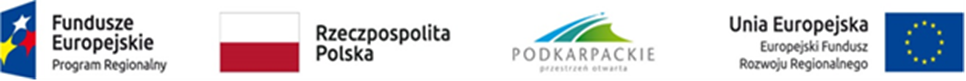 Projekt „Wymiana źródeł ciepła w gospodarstwach domowych z terenu Gminy Kołaczyce” współfinansowany ze środków Europejskiego Funduszu Rozwoju Regionalnego w ramachRegionalnego Programu Operacyjnego Województwa Podkarpackiego na lata 2014-2020Załącznik nr 2 do SIWZ………..……………………							            (pieczęć  Wykonawcy)OŚWIADCZENIEDotyczy  postępowania o udzielenie zamówienia publicznego na zadanie „Dostawa i montaż kotłów na biomasę na terenie Gminy Kołaczyce, prowadzonym przez Gminę Kołaczyce,Oświadczam/my, że:nie wydano/wydano* wobec nas prawomocnego/ prawomocny wyroku/wyrok sądu lub ostatecznej/ostateczną decyzji/decyzję administracyjnej/administracyjną o zaleganiu z uiszczaniem podatków, opłat lub składek na ubezpieczenia społeczne lub zdrowotne;Uwaga: Wykonawca wraz ze złożeniem powyższego oświadczenia, może przedstawić́ dokumenty potwierdzające dokonanie płatności tych należności wraz z ewentualnymi odsetkami lub grzywnami lub zawarcie wiążącego porozumienia w sprawie spłat tych należności.nie orzeczono/orzeczono* wobec mnie/nas tytułem środka zapobiegawczego zakazu/zakaz ubiegania się o zamówienia publiczne.nie zalegam/zalegam* z opłacaniem podatków i opłat lokalnych, o których mowa w ustawie z dnia 12 stycznia 1991 r. o podatkach i opłatach lokalnych (t. j. Dz.U.2019.1170 z późn. zm.)................................, dn. .........................	                           ...............................................................Podpis osób uprawnionych do składania oświadczeń woli w imieniu Wykonawcy oraz pieczątka / pieczątki* niepotrzebne skreślić